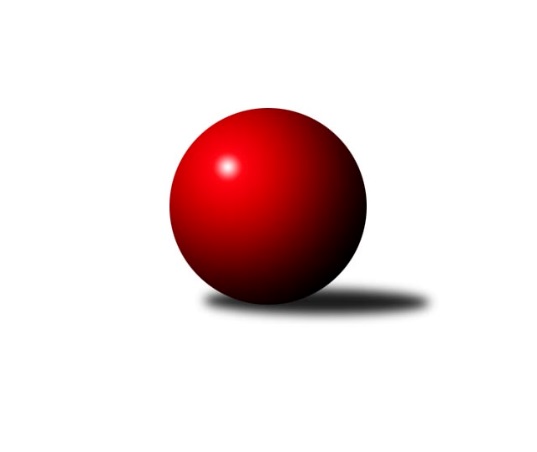 Č.4Ročník 2022/2023	24.5.2024 Jihočeský KP2 2022/2023Statistika 4. kolaTabulka družstev:		družstvo	záp	výh	rem	proh	skore	sety	průměr	body	plné	dorážka	chyby	1.	TJ Blatná B	4	3	0	1	21.0 : 11.0 	(31.0 : 17.0)	2628	6	1814	815	35.5	2.	TJ Loko. Č. Velenice B	4	3	0	1	18.0 : 14.0 	(24.5 : 23.5)	2673	6	1847	827	34.5	3.	TJ Spartak Trhové Sviny A	3	2	0	1	14.0 : 10.0 	(16.0 : 20.0)	2428	4	1697	731	40	4.	Kuželky Borovany B	4	2	0	2	20.0 : 12.0 	(31.0 : 17.0)	2523	4	1748	775	40.3	5.	TJ Sokol Slavonice B	4	2	0	2	17.5 : 14.5 	(23.0 : 25.0)	2529	4	1775	755	46.8	6.	TJ Jiskra Nová Bystřice B	4	2	0	2	16.0 : 16.0 	(21.5 : 26.5)	2625	4	1827	798	45.8	7.	TJ Spartak Trhové Sviny C	4	2	0	2	16.0 : 16.0 	(21.5 : 26.5)	2429	4	1694	735	49.3	8.	TJ Fezko Strakonice A	4	2	0	2	14.5 : 17.5 	(28.0 : 20.0)	2492	4	1750	743	44.3	9.	TJ Sokol Chýnov A	2	0	0	2	3.0 : 13.0 	(6.5 : 17.5)	2540	0	1753	787	53.5	10.	TJ Kunžak B	3	0	0	3	4.0 : 20.0 	(13.0 : 23.0)	2352	0	1662	690	56Tabulka doma:		družstvo	záp	výh	rem	proh	skore	sety	průměr	body	maximum	minimum	1.	Kuželky Borovany B	2	2	0	0	15.0 : 1.0 	(20.0 : 4.0)	2460	4	2472	2448	2.	TJ Spartak Trhové Sviny A	2	2	0	0	14.0 : 2.0 	(14.0 : 10.0)	2497	4	2530	2464	3.	TJ Loko. Č. Velenice B	2	2	0	0	12.0 : 4.0 	(17.0 : 7.0)	2835	4	2852	2818	4.	TJ Fezko Strakonice A	2	2	0	0	10.5 : 5.5 	(17.0 : 7.0)	2632	4	2681	2583	5.	TJ Blatná B	3	2	0	1	15.0 : 9.0 	(23.5 : 12.5)	2762	4	2807	2737	6.	TJ Sokol Slavonice B	3	2	0	1	14.0 : 10.0 	(19.0 : 17.0)	2486	4	2520	2452	7.	TJ Jiskra Nová Bystřice B	2	1	0	1	8.0 : 8.0 	(12.0 : 12.0)	2435	2	2441	2428	8.	TJ Spartak Trhové Sviny C	2	1	0	1	8.0 : 8.0 	(10.5 : 13.5)	2425	2	2474	2375	9.	TJ Sokol Chýnov A	0	0	0	0	0.0 : 0.0 	(0.0 : 0.0)	0	0	0	0	10.	TJ Kunžak B	0	0	0	0	0.0 : 0.0 	(0.0 : 0.0)	0	0	0	0Tabulka venku:		družstvo	záp	výh	rem	proh	skore	sety	průměr	body	maximum	minimum	1.	TJ Blatná B	1	1	0	0	6.0 : 2.0 	(7.5 : 4.5)	2494	2	2494	2494	2.	TJ Spartak Trhové Sviny C	2	1	0	1	8.0 : 8.0 	(11.0 : 13.0)	2431	2	2475	2387	3.	TJ Jiskra Nová Bystřice B	2	1	0	1	8.0 : 8.0 	(9.5 : 14.5)	2720	2	2743	2697	4.	TJ Loko. Č. Velenice B	2	1	0	1	6.0 : 10.0 	(7.5 : 16.5)	2592	2	2685	2499	5.	TJ Sokol Slavonice B	1	0	0	1	3.5 : 4.5 	(4.0 : 8.0)	2573	0	2573	2573	6.	TJ Spartak Trhové Sviny A	1	0	0	1	0.0 : 8.0 	(2.0 : 10.0)	2359	0	2359	2359	7.	Kuželky Borovany B	2	0	0	2	5.0 : 11.0 	(11.0 : 13.0)	2555	0	2685	2424	8.	TJ Fezko Strakonice A	2	0	0	2	4.0 : 12.0 	(11.0 : 13.0)	2423	0	2453	2392	9.	TJ Sokol Chýnov A	2	0	0	2	3.0 : 13.0 	(6.5 : 17.5)	2540	0	2623	2456	10.	TJ Kunžak B	3	0	0	3	4.0 : 20.0 	(13.0 : 23.0)	2352	0	2494	2253Tabulka podzimní části:		družstvo	záp	výh	rem	proh	skore	sety	průměr	body	doma	venku	1.	TJ Blatná B	4	3	0	1	21.0 : 11.0 	(31.0 : 17.0)	2628	6 	2 	0 	1 	1 	0 	0	2.	TJ Loko. Č. Velenice B	4	3	0	1	18.0 : 14.0 	(24.5 : 23.5)	2673	6 	2 	0 	0 	1 	0 	1	3.	TJ Spartak Trhové Sviny A	3	2	0	1	14.0 : 10.0 	(16.0 : 20.0)	2428	4 	2 	0 	0 	0 	0 	1	4.	Kuželky Borovany B	4	2	0	2	20.0 : 12.0 	(31.0 : 17.0)	2523	4 	2 	0 	0 	0 	0 	2	5.	TJ Sokol Slavonice B	4	2	0	2	17.5 : 14.5 	(23.0 : 25.0)	2529	4 	2 	0 	1 	0 	0 	1	6.	TJ Jiskra Nová Bystřice B	4	2	0	2	16.0 : 16.0 	(21.5 : 26.5)	2625	4 	1 	0 	1 	1 	0 	1	7.	TJ Spartak Trhové Sviny C	4	2	0	2	16.0 : 16.0 	(21.5 : 26.5)	2429	4 	1 	0 	1 	1 	0 	1	8.	TJ Fezko Strakonice A	4	2	0	2	14.5 : 17.5 	(28.0 : 20.0)	2492	4 	2 	0 	0 	0 	0 	2	9.	TJ Sokol Chýnov A	2	0	0	2	3.0 : 13.0 	(6.5 : 17.5)	2540	0 	0 	0 	0 	0 	0 	2	10.	TJ Kunžak B	3	0	0	3	4.0 : 20.0 	(13.0 : 23.0)	2352	0 	0 	0 	0 	0 	0 	3Tabulka jarní části:		družstvo	záp	výh	rem	proh	skore	sety	průměr	body	doma	venku	1.	TJ Sokol Chýnov A	0	0	0	0	0.0 : 0.0 	(0.0 : 0.0)	0	0 	0 	0 	0 	0 	0 	0 	2.	TJ Spartak Trhové Sviny C	0	0	0	0	0.0 : 0.0 	(0.0 : 0.0)	0	0 	0 	0 	0 	0 	0 	0 	3.	TJ Blatná B	0	0	0	0	0.0 : 0.0 	(0.0 : 0.0)	0	0 	0 	0 	0 	0 	0 	0 	4.	TJ Loko. Č. Velenice B	0	0	0	0	0.0 : 0.0 	(0.0 : 0.0)	0	0 	0 	0 	0 	0 	0 	0 	5.	Kuželky Borovany B	0	0	0	0	0.0 : 0.0 	(0.0 : 0.0)	0	0 	0 	0 	0 	0 	0 	0 	6.	TJ Fezko Strakonice A	0	0	0	0	0.0 : 0.0 	(0.0 : 0.0)	0	0 	0 	0 	0 	0 	0 	0 	7.	TJ Jiskra Nová Bystřice B	0	0	0	0	0.0 : 0.0 	(0.0 : 0.0)	0	0 	0 	0 	0 	0 	0 	0 	8.	TJ Spartak Trhové Sviny A	0	0	0	0	0.0 : 0.0 	(0.0 : 0.0)	0	0 	0 	0 	0 	0 	0 	0 	9.	TJ Sokol Slavonice B	0	0	0	0	0.0 : 0.0 	(0.0 : 0.0)	0	0 	0 	0 	0 	0 	0 	0 	10.	TJ Kunžak B	0	0	0	0	0.0 : 0.0 	(0.0 : 0.0)	0	0 	0 	0 	0 	0 	0 	0 Zisk bodů pro družstvo:		jméno hráče	družstvo	body	zápasy	v %	dílčí body	sety	v %	1.	Jiří Novotný 	TJ Loko. Č. Velenice B 	4	/	4	(100%)	7	/	8	(88%)	2.	Denisa Šimečková 	TJ Spartak Trhové Sviny C 	3	/	3	(100%)	5	/	6	(83%)	3.	Jiří Svoboda 	TJ Sokol Slavonice B 	3	/	3	(100%)	4	/	6	(67%)	4.	Václav Ondok 	Kuželky Borovany B 	3	/	4	(75%)	7	/	8	(88%)	5.	Lukáš Drnek 	TJ Blatná B 	3	/	4	(75%)	6.5	/	8	(81%)	6.	Pavel Zeman 	TJ Spartak Trhové Sviny C 	3	/	4	(75%)	6	/	8	(75%)	7.	Petr Švec 	TJ Fezko Strakonice A 	3	/	4	(75%)	6	/	8	(75%)	8.	Robert Flandera 	TJ Blatná B 	3	/	4	(75%)	6	/	8	(75%)	9.	Zdeněk Holub 	TJ Sokol Slavonice B 	3	/	4	(75%)	4	/	8	(50%)	10.	Richard Paul 	TJ Jiskra Nová Bystřice B 	3	/	4	(75%)	3.5	/	8	(44%)	11.	Václav Valhoda 	TJ Fezko Strakonice A 	2.5	/	4	(63%)	6	/	8	(75%)	12.	František Šotola 	TJ Jiskra Nová Bystřice B 	2	/	2	(100%)	4	/	4	(100%)	13.	David Koželuh 	TJ Loko. Č. Velenice B 	2	/	2	(100%)	4	/	4	(100%)	14.	Karel Filek 	TJ Fezko Strakonice A 	2	/	2	(100%)	4	/	4	(100%)	15.	Čestmír Siebenbrunner 	Kuželky Borovany B 	2	/	2	(100%)	3	/	4	(75%)	16.	Pavel Stodolovský 	TJ Spartak Trhové Sviny A 	2	/	2	(100%)	2	/	4	(50%)	17.	Martin Soukup 	Kuželky Borovany B 	2	/	3	(67%)	5	/	6	(83%)	18.	Miroslav Bartoška 	TJ Sokol Slavonice B 	2	/	3	(67%)	5	/	6	(83%)	19.	Josef Brtník 	TJ Kunžak B 	2	/	3	(67%)	5	/	6	(83%)	20.	Miloš Rozhoň 	TJ Blatná B 	2	/	3	(67%)	5	/	6	(83%)	21.	Jan Dvořák 	TJ Spartak Trhové Sviny A 	2	/	3	(67%)	4	/	6	(67%)	22.	Jan Havlíček 	TJ Jiskra Nová Bystřice B 	2	/	3	(67%)	4	/	6	(67%)	23.	Ondřej Fejtl 	TJ Blatná B 	2	/	3	(67%)	3	/	6	(50%)	24.	Jindřich Soukup 	Kuželky Borovany B 	2	/	3	(67%)	3	/	6	(50%)	25.	Nikola Kroupová 	TJ Spartak Trhové Sviny C 	2	/	3	(67%)	3	/	6	(50%)	26.	Josef Troup 	TJ Spartak Trhové Sviny A 	2	/	3	(67%)	3	/	6	(50%)	27.	Jiří Ondrák st.	TJ Sokol Slavonice B 	2	/	3	(67%)	3	/	6	(50%)	28.	Jiří Reban 	TJ Spartak Trhové Sviny A 	2	/	3	(67%)	3	/	6	(50%)	29.	Jaroslav Běhoun 	TJ Jiskra Nová Bystřice B 	2	/	3	(67%)	2	/	6	(33%)	30.	Monika Kalousová 	TJ Blatná B 	2	/	4	(50%)	4.5	/	8	(56%)	31.	David Holý 	TJ Loko. Č. Velenice B 	2	/	4	(50%)	4.5	/	8	(56%)	32.	Tomáš Kopáček 	TJ Jiskra Nová Bystřice B 	2	/	4	(50%)	4	/	8	(50%)	33.	Jiří Malovaný 	Kuželky Borovany B 	2	/	4	(50%)	4	/	8	(50%)	34.	Jitka Šimková 	Kuželky Borovany B 	2	/	4	(50%)	4	/	8	(50%)	35.	Jiří Mertl 	TJ Jiskra Nová Bystřice B 	2	/	4	(50%)	3	/	8	(38%)	36.	Vojtěch Frdlík 	Kuželky Borovany B 	1	/	1	(100%)	2	/	2	(100%)	37.	Jan Kouba 	Kuželky Borovany B 	1	/	1	(100%)	2	/	2	(100%)	38.	Aleš Císař 	TJ Spartak Trhové Sviny C 	1	/	1	(100%)	2	/	2	(100%)	39.	Radek Hrůza 	TJ Kunžak B 	1	/	1	(100%)	2	/	2	(100%)	40.	Jan Kobliha 	Kuželky Borovany B 	1	/	1	(100%)	1	/	2	(50%)	41.	Roman Osovský 	TJ Loko. Č. Velenice B 	1	/	1	(100%)	1	/	2	(50%)	42.	Karel Cimbálník 	TJ Sokol Slavonice B 	1	/	2	(50%)	3	/	4	(75%)	43.	Matyáš Hejpetr 	TJ Fezko Strakonice A 	1	/	2	(50%)	2	/	4	(50%)	44.	Matěj Pekárek 	TJ Blatná B 	1	/	2	(50%)	2	/	4	(50%)	45.	Pavel Bronec 	TJ Sokol Chýnov A 	1	/	2	(50%)	2	/	4	(50%)	46.	Miroslav Mašek 	TJ Sokol Chýnov A 	1	/	2	(50%)	1	/	4	(25%)	47.	Rudolf Baldík 	TJ Loko. Č. Velenice B 	1	/	2	(50%)	1	/	4	(25%)	48.	Žaneta Pešková 	TJ Spartak Trhové Sviny A 	1	/	2	(50%)	1	/	4	(25%)	49.	Alena Kovandová 	TJ Sokol Chýnov A 	1	/	2	(50%)	1	/	4	(25%)	50.	František Vávra 	TJ Spartak Trhové Sviny A 	1	/	3	(33%)	3	/	6	(50%)	51.	Richard Zelinka 	TJ Fezko Strakonice A 	1	/	3	(33%)	3	/	6	(50%)	52.	Radek Burian 	TJ Kunžak B 	1	/	3	(33%)	3	/	6	(50%)	53.	David Marek 	TJ Loko. Č. Velenice B 	1	/	3	(33%)	3	/	6	(50%)	54.	Jiří Baldík 	TJ Loko. Č. Velenice B 	1	/	3	(33%)	2.5	/	6	(42%)	55.	Josef Petrik 	TJ Sokol Slavonice B 	1	/	3	(33%)	2	/	6	(33%)	56.	Jiří Pšenčík 	TJ Sokol Slavonice B 	1	/	3	(33%)	1	/	6	(17%)	57.	Vlastimil Kříha 	TJ Spartak Trhové Sviny C 	1	/	3	(33%)	1	/	6	(17%)	58.	Martin Krajčo 	TJ Fezko Strakonice A 	1	/	4	(25%)	4	/	8	(50%)	59.	Libor Slezák 	TJ Blatná B 	1	/	4	(25%)	4	/	8	(50%)	60.	Gabriela Kroupová 	TJ Spartak Trhové Sviny C 	1	/	4	(25%)	2.5	/	8	(31%)	61.	Jan Štajner 	TJ Spartak Trhové Sviny C 	1	/	4	(25%)	2	/	8	(25%)	62.	Ondřej Kubeš 	TJ Sokol Slavonice B 	0.5	/	1	(50%)	1	/	2	(50%)	63.	Viktor Jeřábek 	TJ Jiskra Nová Bystřice B 	0	/	1	(0%)	1	/	2	(50%)	64.	Věra Návarová 	TJ Sokol Chýnov A 	0	/	1	(0%)	1	/	2	(50%)	65.	Jiří Tröstl 	Kuželky Borovany B 	0	/	1	(0%)	0	/	2	(0%)	66.	Vlastimil Škrabal 	TJ Kunžak B 	0	/	1	(0%)	0	/	2	(0%)	67.	Jan Zeman 	TJ Kunžak B 	0	/	1	(0%)	0	/	2	(0%)	68.	Marcela Chramostová 	TJ Kunžak B 	0	/	1	(0%)	0	/	2	(0%)	69.	Jiří Švepeš 	TJ Spartak Trhové Sviny C 	0	/	1	(0%)	0	/	2	(0%)	70.	Bohuslav Švepeš 	TJ Spartak Trhové Sviny A 	0	/	1	(0%)	0	/	2	(0%)	71.	Josef Svoboda 	TJ Spartak Trhové Sviny A 	0	/	1	(0%)	0	/	2	(0%)	72.	Nela Koptová 	TJ Spartak Trhové Sviny C 	0	/	1	(0%)	0	/	2	(0%)	73.	Vladimír Kupka 	TJ Loko. Č. Velenice B 	0	/	2	(0%)	1	/	4	(25%)	74.	Zdeněk Valdman 	TJ Fezko Strakonice A 	0	/	2	(0%)	1	/	4	(25%)	75.	Dušan Straka 	TJ Sokol Chýnov A 	0	/	2	(0%)	0.5	/	4	(13%)	76.	Jan Ležák 	TJ Sokol Slavonice B 	0	/	2	(0%)	0	/	4	(0%)	77.	Stanislava Kopalová 	TJ Kunžak B 	0	/	2	(0%)	0	/	4	(0%)	78.	Libuše Hanzálková 	TJ Sokol Chýnov A 	0	/	2	(0%)	0	/	4	(0%)	79.	Jan Baudyš 	TJ Jiskra Nová Bystřice B 	0	/	2	(0%)	0	/	4	(0%)	80.	Ondřej Mrkva 	TJ Kunžak B 	0	/	3	(0%)	2	/	6	(33%)	81.	Pavel Poklop 	TJ Fezko Strakonice A 	0	/	3	(0%)	2	/	6	(33%)	82.	Karel Hanzal 	TJ Kunžak B 	0	/	3	(0%)	1	/	6	(17%)	83.	Petra Holá 	TJ Loko. Č. Velenice B 	0	/	3	(0%)	0.5	/	6	(8%)Průměry na kuželnách:		kuželna	průměr	plné	dorážka	chyby	výkon na hráče	1.	České Velenice, 1-4	2747	1878	868	38.5	(457.9)	2.	TJ Blatná, 1-4	2733	1874	858	35.3	(455.6)	3.	TJ Fezko Strakonice, 1-4	2573	1784	788	42.8	(428.9)	4.	TJ Sokol Chýnov, 1-2	2526	1783	743	48.5	(421.0)	5.	TJ Kunžak, 1-2	2505	1746	759	54.0	(417.6)	6.	TJ Sokol Slavonice, 1-4	2472	1751	721	48.2	(412.1)	7.	Trhové Sviny, 1-2	2440	1704	736	43.8	(406.8)	8.	TJ Jiskra Nová Bystřice, 1-4	2434	1704	729	54.3	(405.7)	9.	Borovany, 1-2	2383	1674	708	46.8	(397.2)Nejlepší výkony na kuželnách:České Velenice, 1-4TJ Loko. Č. Velenice B	2852	2. kolo	Jiří Novotný 	TJ Loko. Č. Velenice B	503	4. koloTJ Loko. Č. Velenice B	2818	4. kolo	Tomáš Kopáček 	TJ Jiskra Nová Bystřice B	499	2. koloTJ Jiskra Nová Bystřice B	2697	2. kolo	David Koželuh 	TJ Loko. Č. Velenice B	497	2. koloTJ Sokol Chýnov A	2623	4. kolo	David Marek 	TJ Loko. Č. Velenice B	490	2. kolo		. kolo	Jiří Novotný 	TJ Loko. Č. Velenice B	481	2. kolo		. kolo	Rudolf Baldík 	TJ Loko. Č. Velenice B	480	4. kolo		. kolo	Pavel Bronec 	TJ Sokol Chýnov A	477	4. kolo		. kolo	Richard Paul 	TJ Jiskra Nová Bystřice B	475	2. kolo		. kolo	Miroslav Mašek 	TJ Sokol Chýnov A	472	4. kolo		. kolo	David Holý 	TJ Loko. Č. Velenice B	471	2. koloTJ Blatná, 1-4TJ Blatná B	2807	1. kolo	Matěj Pekárek 	TJ Blatná B	506	3. koloTJ Blatná B	2743	4. kolo	Monika Kalousová 	TJ Blatná B	496	4. koloTJ Jiskra Nová Bystřice B	2743	4. kolo	Miloš Rozhoň 	TJ Blatná B	495	1. koloTJ Blatná B	2737	3. kolo	Libor Slezák 	TJ Blatná B	491	4. koloKuželky Borovany B	2685	3. kolo	Ondřej Fejtl 	TJ Blatná B	490	1. koloTJ Loko. Č. Velenice B	2685	1. kolo	Monika Kalousová 	TJ Blatná B	481	1. kolo		. kolo	Robert Flandera 	TJ Blatná B	479	3. kolo		. kolo	Tomáš Kopáček 	TJ Jiskra Nová Bystřice B	478	4. kolo		. kolo	Jaroslav Běhoun 	TJ Jiskra Nová Bystřice B	477	4. kolo		. kolo	Jan Kobliha 	Kuželky Borovany B	469	3. koloTJ Fezko Strakonice, 1-4TJ Fezko Strakonice A	2681	3. kolo	Karel Filek 	TJ Fezko Strakonice A	475	3. koloTJ Fezko Strakonice A	2583	2. kolo	Petr Švec 	TJ Fezko Strakonice A	473	2. koloTJ Sokol Slavonice B	2573	2. kolo	Zdeněk Holub 	TJ Sokol Slavonice B	472	2. koloTJ Sokol Chýnov A	2456	3. kolo	Pavel Bronec 	TJ Sokol Chýnov A	463	3. kolo		. kolo	Václav Valhoda 	TJ Fezko Strakonice A	452	3. kolo		. kolo	Petr Švec 	TJ Fezko Strakonice A	451	3. kolo		. kolo	Alena Kovandová 	TJ Sokol Chýnov A	447	3. kolo		. kolo	Richard Zelinka 	TJ Fezko Strakonice A	445	3. kolo		. kolo	Martin Krajčo 	TJ Fezko Strakonice A	443	3. kolo		. kolo	Jiří Svoboda 	TJ Sokol Slavonice B	442	2. koloTJ Sokol Chýnov, 1-2TJ Sokol Chýnov A	2555	1. kolo	Alena Kovandová 	TJ Sokol Chýnov A	486	1. koloTJ Spartak Trhové Sviny A	2497	1. kolo	Jiří Reban 	TJ Spartak Trhové Sviny A	440	1. kolo		. kolo	Vlastimil Novák 	TJ Sokol Chýnov A	437	1. kolo		. kolo	Pavel Bronec 	TJ Sokol Chýnov A	435	1. kolo		. kolo	Josef Troup 	TJ Spartak Trhové Sviny A	425	1. kolo		. kolo	Pavel Stodolovský 	TJ Spartak Trhové Sviny A	420	1. kolo		. kolo	Miroslav Mašek 	TJ Sokol Chýnov A	417	1. kolo		. kolo	Jan Dvořák 	TJ Spartak Trhové Sviny A	415	1. kolo		. kolo	František Vávra 	TJ Spartak Trhové Sviny A	400	1. kolo		. kolo	Dušan Straka 	TJ Sokol Chýnov A	398	1. koloTJ Kunžak, 1-2TJ Kunžak B	2532	2. kolo	Pavel Bronec 	TJ Sokol Chýnov A	477	2. koloTJ Sokol Chýnov A	2479	2. kolo	Karel Hanzal 	TJ Kunžak B	449	2. kolo		. kolo	Alena Kovandová 	TJ Sokol Chýnov A	442	2. kolo		. kolo	Ondřej Mrkva 	TJ Kunžak B	436	2. kolo		. kolo	Radek Hrůza 	TJ Kunžak B	434	2. kolo		. kolo	Josef Brtník 	TJ Kunžak B	433	2. kolo		. kolo	Radek Burian 	TJ Kunžak B	415	2. kolo		. kolo	Tereza Kovandová 	TJ Sokol Chýnov A	402	2. kolo		. kolo	Libuše Hanzálková 	TJ Sokol Chýnov A	394	2. kolo		. kolo	Dušan Straka 	TJ Sokol Chýnov A	391	2. koloTJ Sokol Slavonice, 1-4TJ Sokol Slavonice B	2520	1. kolo	Jiří Novotný 	TJ Loko. Č. Velenice B	463	3. koloTJ Loko. Č. Velenice B	2499	3. kolo	Radek Hrůza 	TJ Kunžak B	460	1. koloTJ Kunžak B	2494	1. kolo	Zdeněk Holub 	TJ Sokol Slavonice B	446	4. koloTJ Sokol Slavonice B	2485	4. kolo	Karel Cimbálník 	TJ Sokol Slavonice B	441	1. koloTJ Sokol Slavonice B	2452	3. kolo	Pavel Zeman 	TJ Spartak Trhové Sviny C	437	4. koloTJ Spartak Trhové Sviny C	2387	4. kolo	David Holý 	TJ Loko. Č. Velenice B	437	3. kolo		. kolo	Zdeněk Holub 	TJ Sokol Slavonice B	434	3. kolo		. kolo	Josef Brtník 	TJ Kunžak B	431	1. kolo		. kolo	Aleš Císař 	TJ Spartak Trhové Sviny C	428	4. kolo		. kolo	Zdeněk Holub 	TJ Sokol Slavonice B	428	1. koloTrhové Sviny, 1-2TJ Spartak Trhové Sviny A	2530	4. kolo	Robert Flandera 	TJ Blatná B	458	2. koloTJ Blatná B	2494	2. kolo	Jiří Reban 	TJ Spartak Trhové Sviny A	447	3. koloTJ Spartak Trhové Sviny C	2474	1. kolo	Josef Troup 	TJ Spartak Trhové Sviny A	446	3. koloTJ Spartak Trhové Sviny A	2464	3. kolo	Jiří Reban 	TJ Spartak Trhové Sviny A	444	4. koloTJ Fezko Strakonice A	2453	4. kolo	Denisa Šimečková 	TJ Spartak Trhové Sviny C	444	2. koloKuželky Borovany B	2424	1. kolo	Josef Troup 	TJ Spartak Trhové Sviny A	444	4. koloTJ Spartak Trhové Sviny C	2375	2. kolo	Denisa Šimečková 	TJ Spartak Trhové Sviny C	437	1. koloTJ Kunžak B	2310	3. kolo	Jan Dvořák 	TJ Spartak Trhové Sviny A	437	4. kolo		. kolo	Zdeněk Valdman 	TJ Fezko Strakonice A	436	4. kolo		. kolo	Monika Kalousová 	TJ Blatná B	435	2. koloTJ Jiskra Nová Bystřice, 1-4TJ Spartak Trhové Sviny C	2475	3. kolo	Jan Štajner 	TJ Spartak Trhové Sviny C	447	3. koloTJ Jiskra Nová Bystřice B	2441	1. kolo	Jiří Mertl 	TJ Jiskra Nová Bystřice B	443	1. koloTJ Jiskra Nová Bystřice B	2428	3. kolo	Tomáš Kopáček 	TJ Jiskra Nová Bystřice B	442	3. koloTJ Fezko Strakonice A	2392	1. kolo	Vlastimil Kříha 	TJ Spartak Trhové Sviny C	423	3. kolo		. kolo	Denisa Šimečková 	TJ Spartak Trhové Sviny C	422	3. kolo		. kolo	Jaroslav Běhoun 	TJ Jiskra Nová Bystřice B	422	1. kolo		. kolo	Richard Paul 	TJ Jiskra Nová Bystřice B	420	3. kolo		. kolo	Pavel Zeman 	TJ Spartak Trhové Sviny C	418	3. kolo		. kolo	Václav Valhoda 	TJ Fezko Strakonice A	416	1. kolo		. kolo	Pavel Poklop 	TJ Fezko Strakonice A	416	1. koloBorovany, 1-2Kuželky Borovany B	2472	2. kolo	Václav Ondok 	Kuželky Borovany B	448	4. koloKuželky Borovany B	2448	4. kolo	Čestmír Siebenbrunner 	Kuželky Borovany B	436	2. koloTJ Spartak Trhové Sviny A	2359	2. kolo	Václav Ondok 	Kuželky Borovany B	435	2. koloTJ Kunžak B	2253	4. kolo	Jiří Malovaný 	Kuželky Borovany B	420	4. kolo		. kolo	Jindřich Soukup 	Kuželky Borovany B	416	4. kolo		. kolo	Martin Soukup 	Kuželky Borovany B	409	4. kolo		. kolo	Jindřich Soukup 	Kuželky Borovany B	406	2. kolo		. kolo	Jiří Reban 	TJ Spartak Trhové Sviny A	405	2. kolo		. kolo	Jan Dvořák 	TJ Spartak Trhové Sviny A	405	2. kolo		. kolo	Josef Brtník 	TJ Kunžak B	404	4. koloČetnost výsledků:	8.0 : 0.0	1x	7.0 : 1.0	5x	6.0 : 2.0	4x	5.0 : 3.0	5x	4.5 : 3.5	1x	3.0 : 5.0	3x	2.0 : 6.0	1x